Religion år 8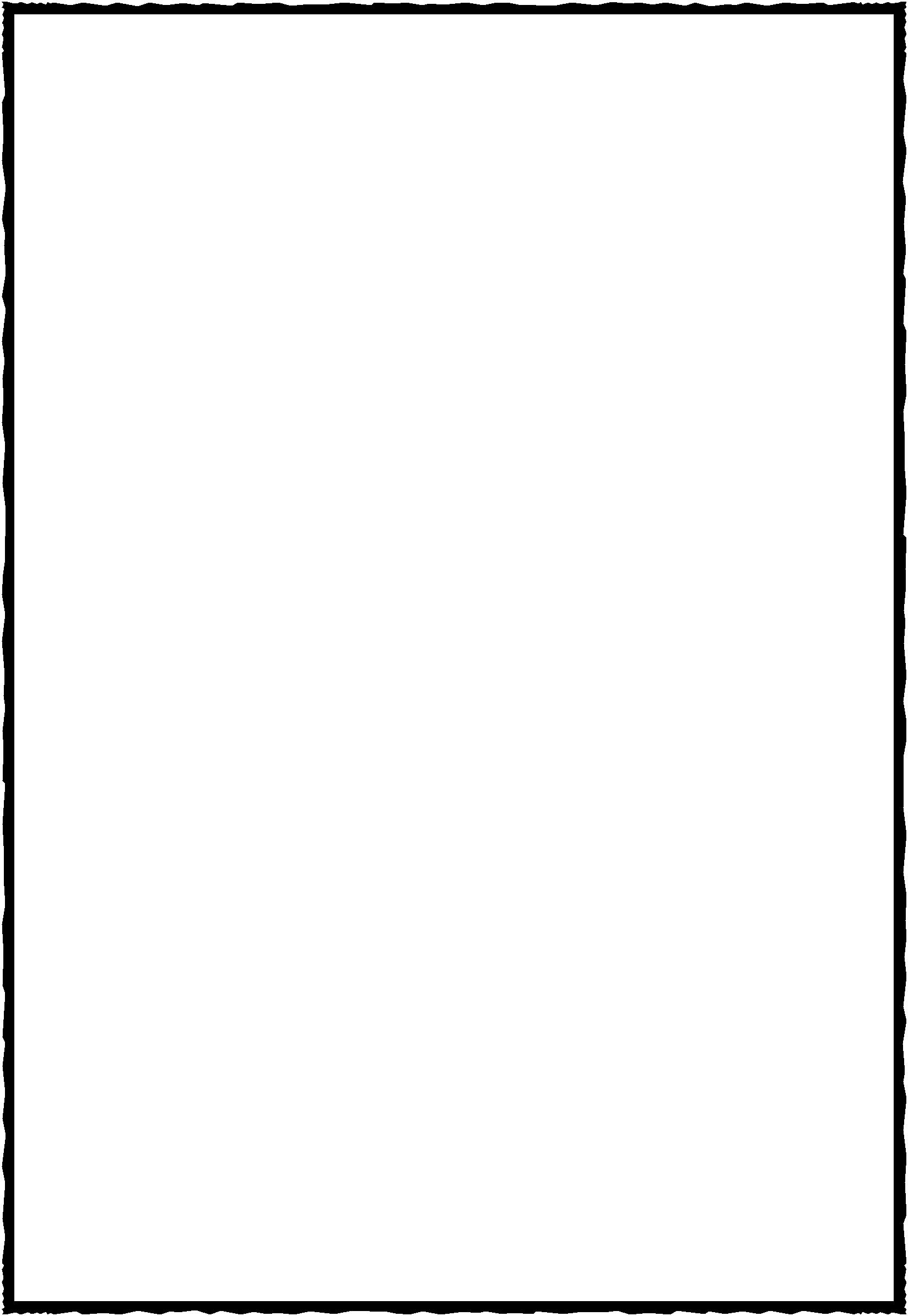 -Österländska religioner.Hinduismen och Buddhismen. SyfteGenom undervisningen i religion ska eleverna sammanfattningsvis ges förutsättningar att utveckla sin förmåga attAnalysera Hinduismen och Buddhismen samt olika tolkningar och bruk inom dessa samt reflektera över livsfrågor utifrån sin egen och andras identitet. Jämföra hinduismen och Buddhismen utifrån likheter och skillnader. Analysera hur religioner påverkar och påverkas av förhållanden och skeenden i samhället. Tex hur hinduismen påverkar det indiska samhället och tvärtom.  Målet med undervisningen inom detta område är att du ska kunna:Religionernas grundsyner: Hur Hindusim och Buddhism uppstått, Hinduismens och Buddhismens syn på hur världen skapats, synen på liv död.  Hur hinduismen och buddhismen formar människors identiteter. (tex, levnadsregler, etik och moral)Exempel på några riter och högtider som finns inom Hinduism och BuddhismKänna till synen på människan i några religioner och andra livsåskådningar. Kunna jämföra Hinduismen och Buddhismen med varandra och med västerländska religioner.  Tidsåtgång: v.13-17Momentet avslutas med prov vecka 17.  (som vanligt den sista so-lektionen) Genomgångar- övningar, clio, studi, quizlet - gemensamma diskussioner-film-.Allt material läggs upp regelbundet på www.seidler.se  